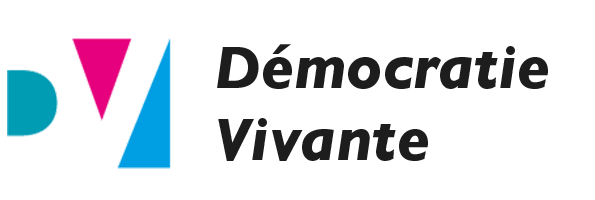 Communiqué de presseDémocratie Vivante (lien vers le site) publie ce mercredi 24 octobre 2018, un ouvrage consacré à la question de la cohésion des territoires, intitulé : « Villes-campagnes : pour une cohésion des territoires de la République »Sous la direction de Quentin Jagorel, haut-fonctionnaire et responsable du pôle territoires de Démocratie Vivante, assisté de Yann Couleau.Lien vers le PDF : lien actifAvec les contributions de (ordre alphabétique) : - Daniel Béhar, géographe, professeur à l'Ecole d'urbanisme de Paris- Vanik Berbérian, président de l'Association des maires ruraux de France (AMRF).- Martial Bourquin, sénateur du Doubs- Jérémie Brun, doctorant en économie- Pascal Chevalier, professeur des universités en géographie- Bertrand Coly, conseiller au CESE- Marc Dedeire, professeur des universités en aménagement- David Djaïz, haut-fonctionnaire- Gwénaël Doré, consultant, enseignant, chercheur- Jean Dumonteil, journaliste et directeur de La Lettre du secteur public- Olivier Dussopt, secrétaire d'Etat auprès du ministre chargé de l'Action et des Comptes publics, président de l’association des petites villes de France, ex-député de l’Ardèche et maire d’Annonay- Céline Evita, membre du collectif Réponses citoyennes.- Jean-Pierre Jambes, université de Pau- Thomas Janicot, haut-fonctionnaire- Baceiredo Lauren, doctorante- Jean-Baptiste Moreau, député de la Creuse- Vincent Pacini, chercheur, entrepreneur, consultant- Alain Rousset, Président du Conseil Régional de Nouvelle-Aquitaine- Martin Vanier, géographe et Professeur à l'école d'urbanisme de Paris- Raymond Vall, sénateur du Gers- Philippe Wahl, Président-Directeur-Général de La Poste- Achille Warnant, doctorant à l'EHESSA propos : « Conçu comme une somme d’apports théoriques et pratiques susceptibles d’alimenter un débat souvent brouillé par des idées reçues et des raccourcis idéologiques, l’ouvrage permet ainsi de réfléchir ensemble aux moyens de lutter contre ce qui éloigne les différents espaces de la République.Universitaires, élus, activistes s’attachent à appréhender la question de la relation « ville-campagne » et plus précisément la relation « métropoles-villes moyennes-ruralités », dans une démarche actualisée et positive : comment faire en sorte que tous nos concitoyens, des villes ou des champs, regardent dans la même direction ? » (Quentin Jagorel)Contact Presse (informations/interviews) : Yann COULEAU (assistant de coordination) – 06 62 48 68 16Lien vers le dossier de presse : cliquer iciL’ouvrage est disponible en version numérique sur le site de Démocratie Vivante (cliquer ici) et sera disponible en librairie et sur commande via les principales plateformes dédiées (Amazon, Google Livres, Fnac, Décintre, etc.) mi-novembre 2018 (167 p. ; 10 euros).24 Octobre 2018    - 